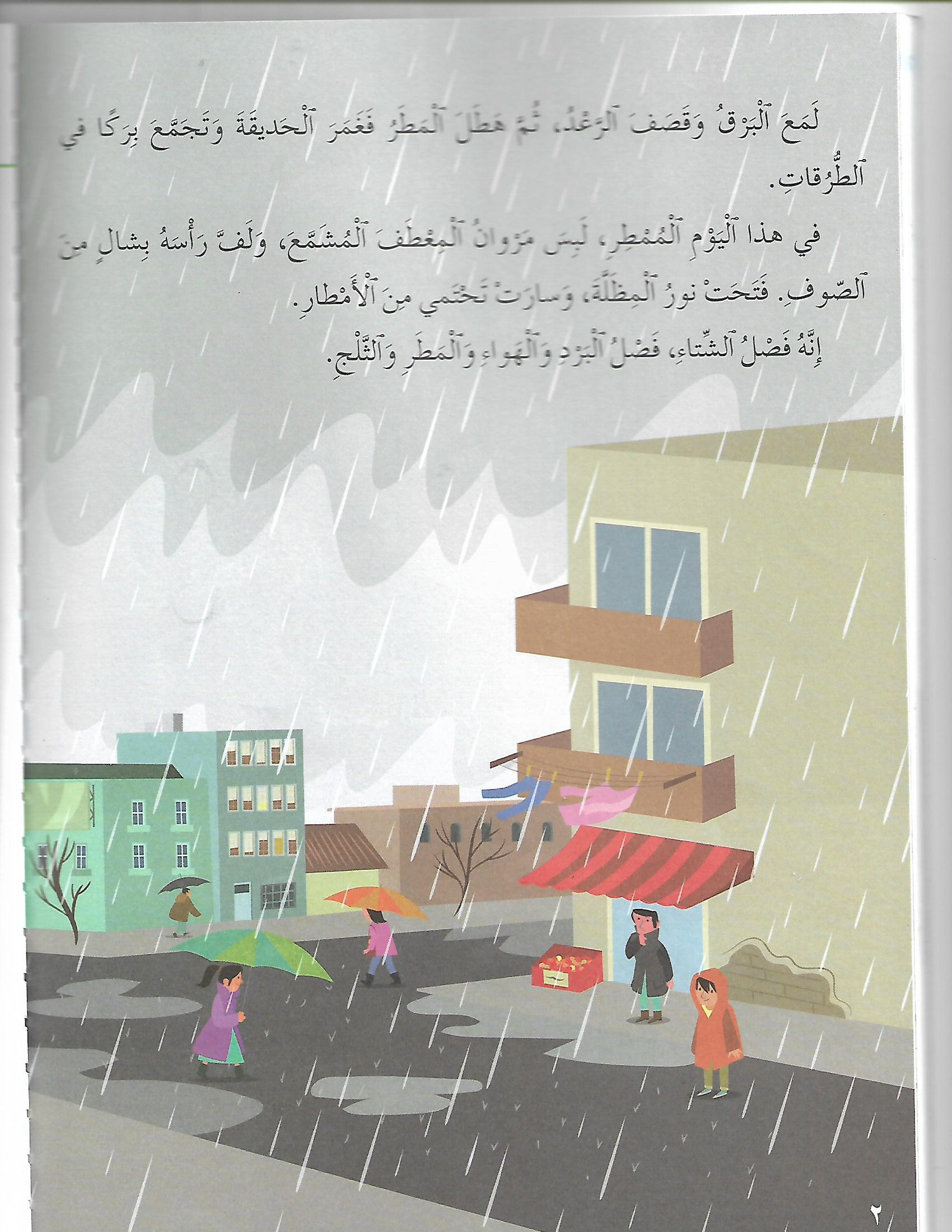 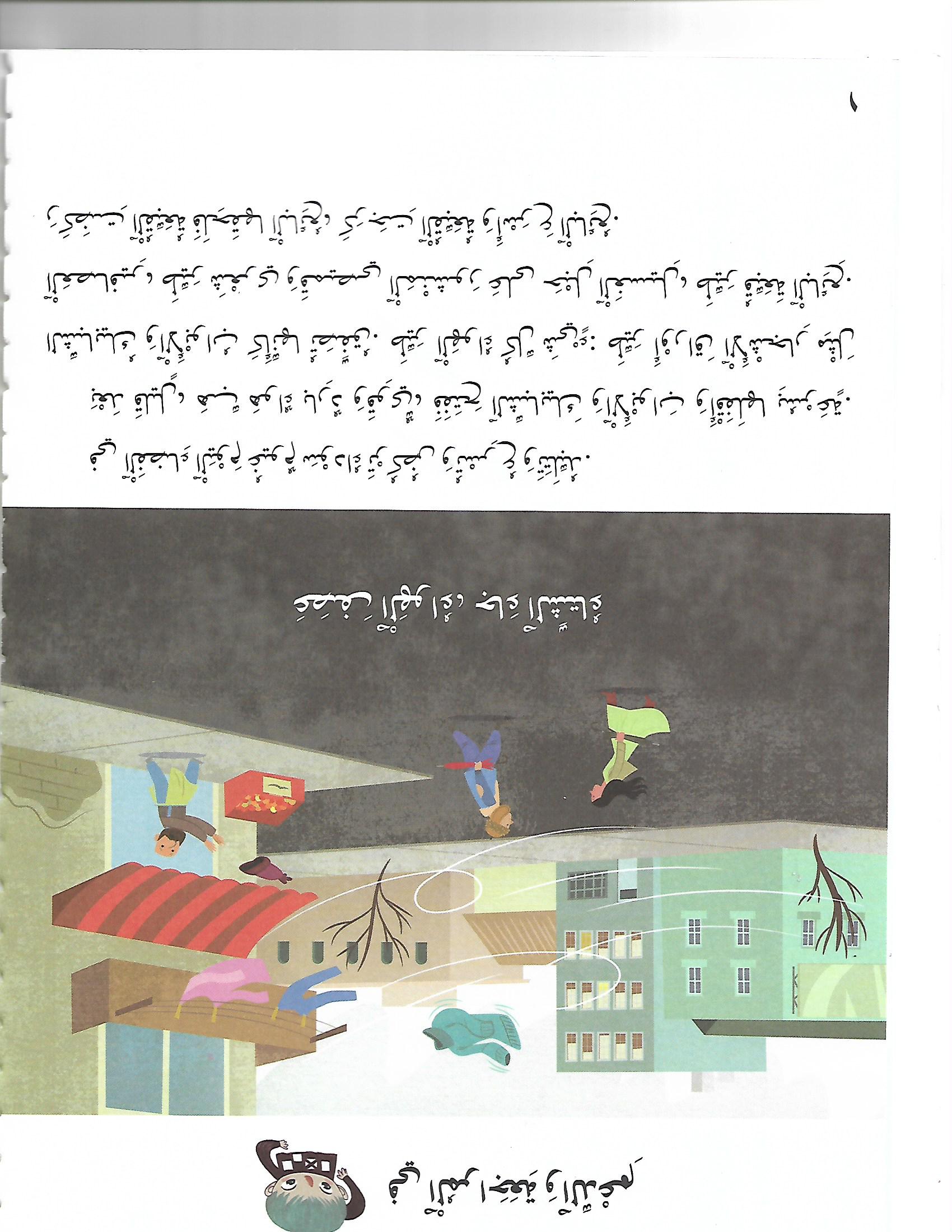 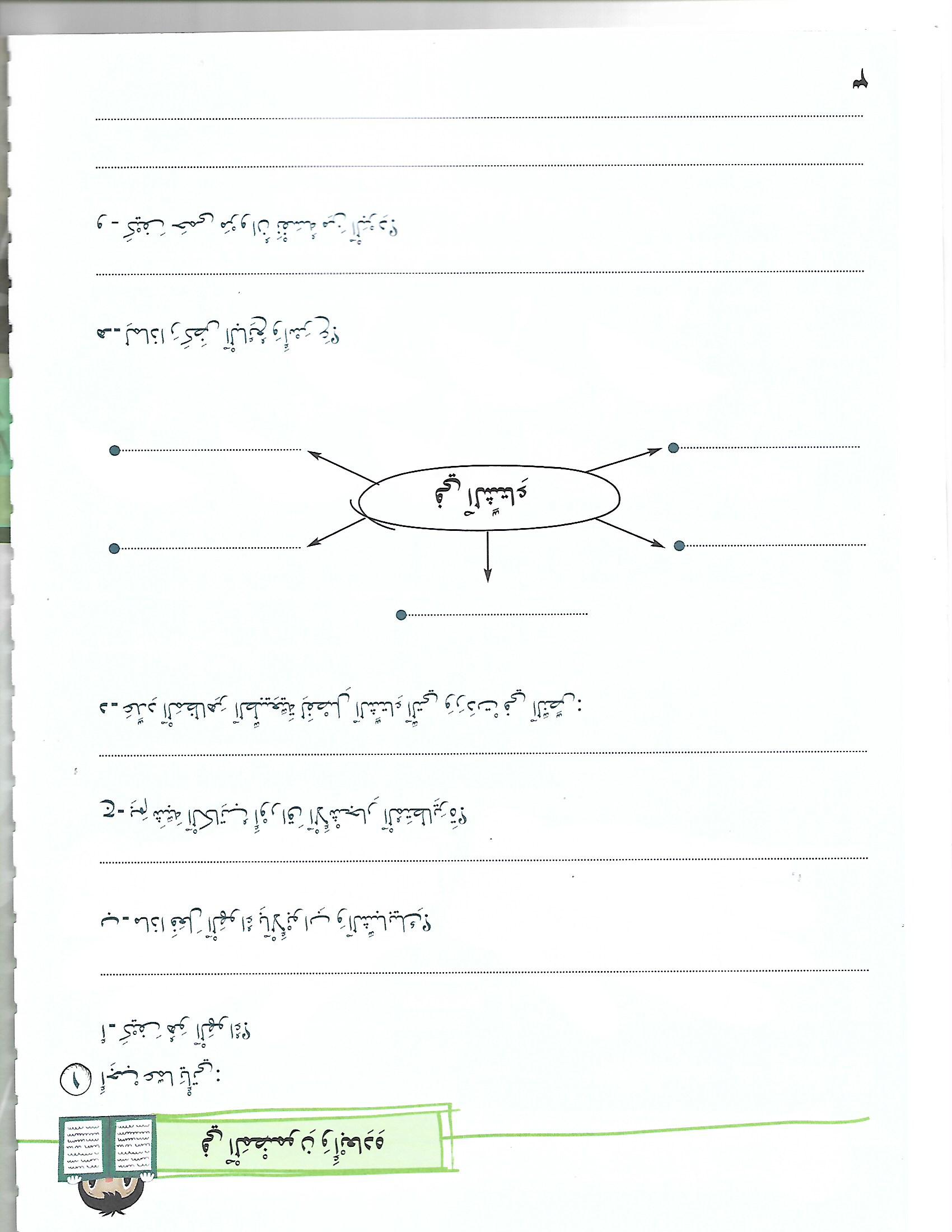 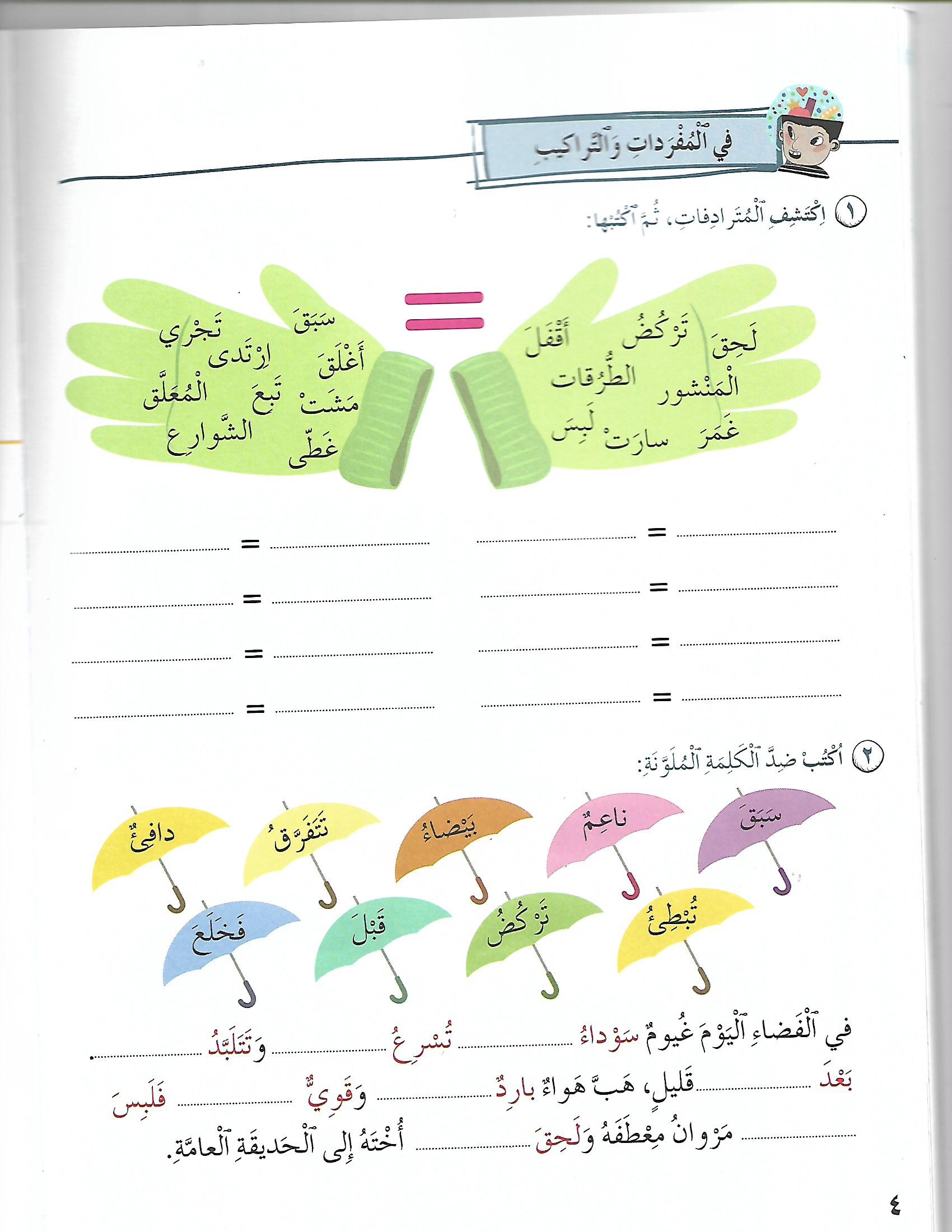 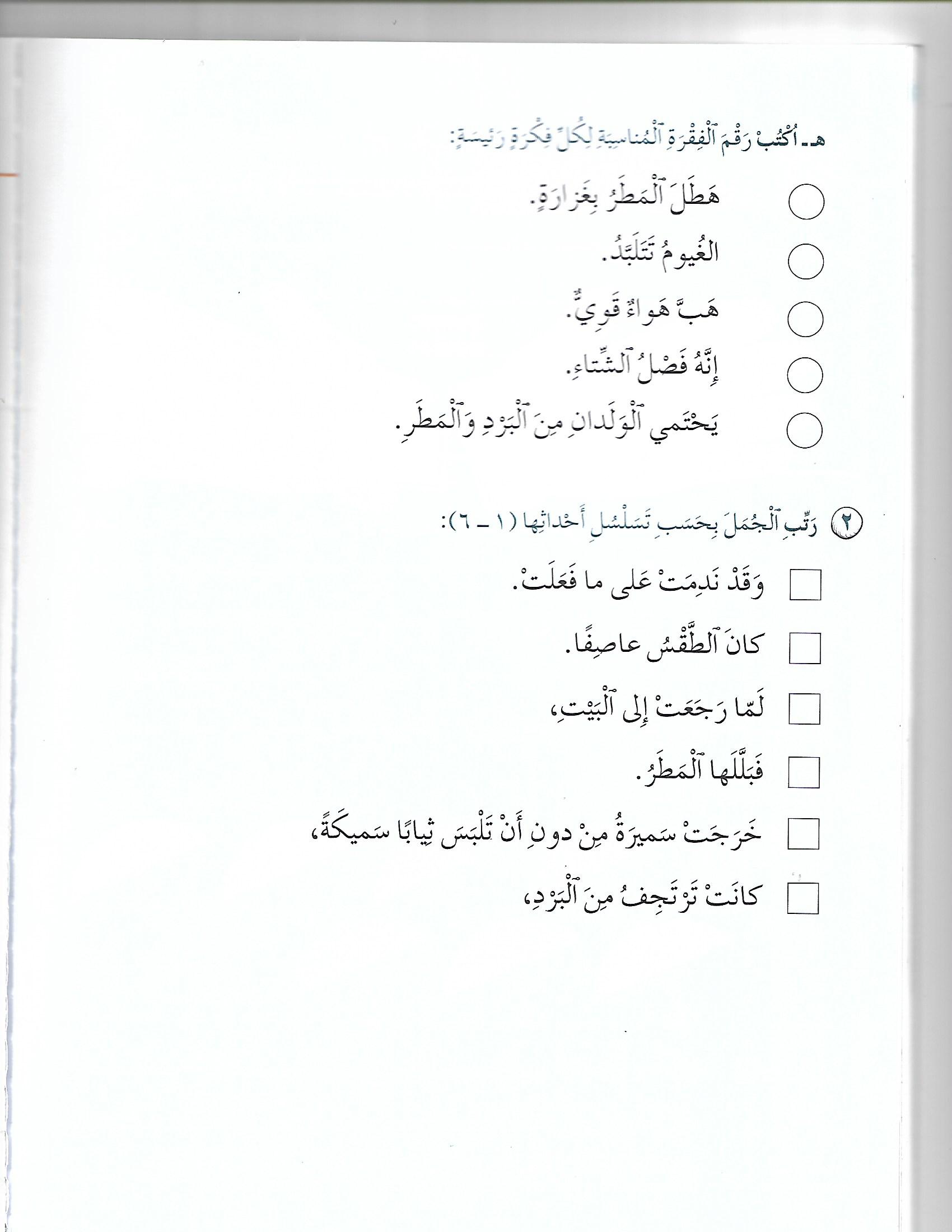 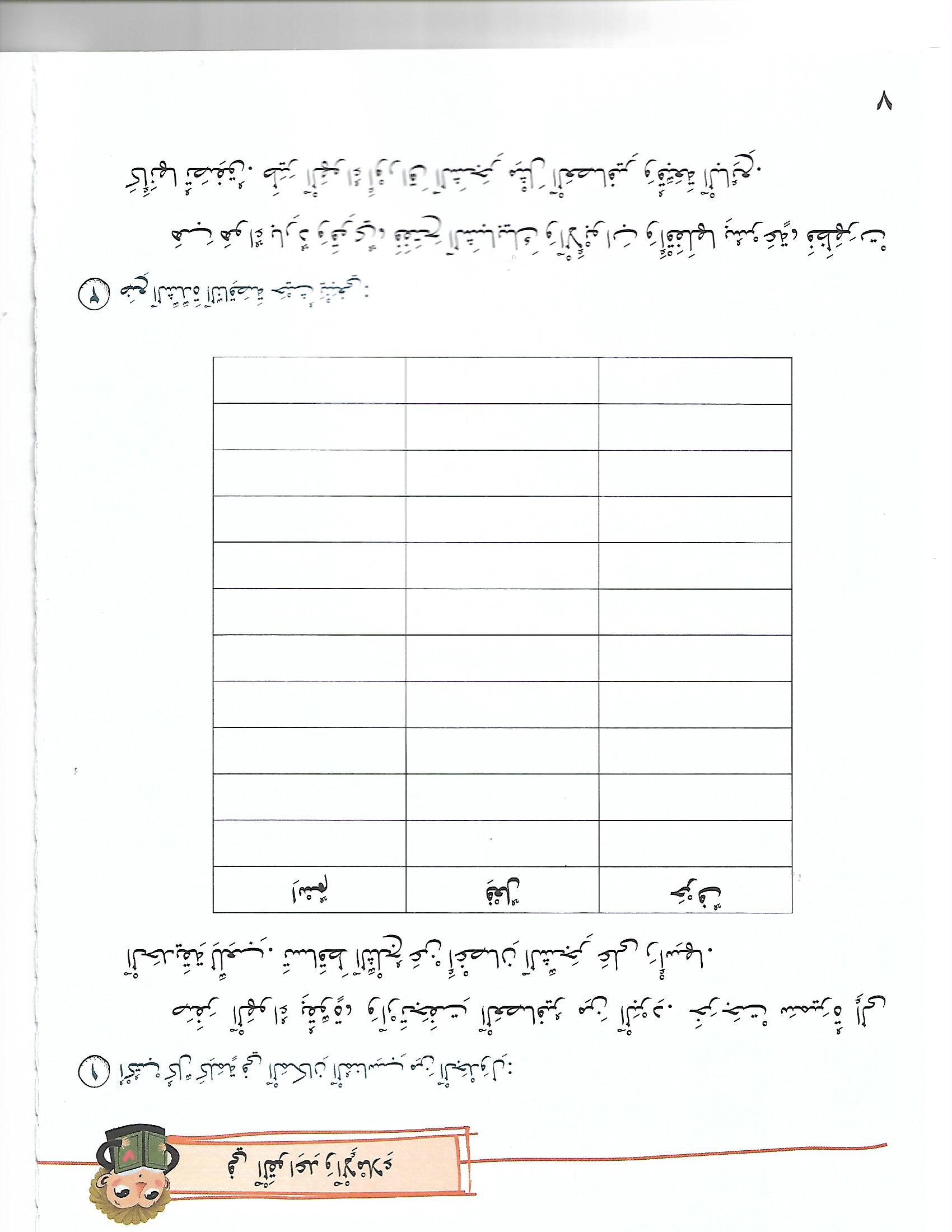 ‏‏        مدرسة دومينيكان لسيدة الداليفراند عاريا- لبنانالصّف الثاني الأساسي            الاسم: ...............................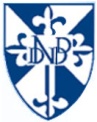 